ANNEX 1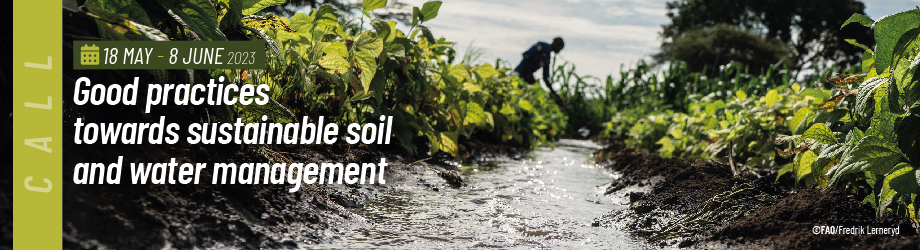 APPLICATION FORMWHICH INITIATIVES WILL BE ELIGIBLE?Please note that if you answer "YES" to each of these questions, your initiative is eligible:Prioritized themes: The good practice is clearly linked to one of the other themes prioritized in point 2.2. Time and form: The entity makes its application online, in Spanish, Portuguese, English or French, within the deadline established in the present call.Location: The good practice is located in one or more countries in Latin America, the Caribbean or Africa.WHAT ARE THE EVALUATION CRITERIA?ON GOOD PRACTICETitle CountryLocalityLanguageSummary Description Images/photos/charts/diagrams/videosValidation of the practiceFurther readingGood practice websiteSourceAttachmentsReferencesCONTACT INFORMATIONApplicant's contactCargoE-mailMobile numberCountryApplicant's rolePRIORITISED TOPICS	Indicate how the described practice contributes to promoting sustainable management for healthy soils and waters.Mark with an X, which of these topics your practice relates to, you can mark more than oneIndicate how the described practice contributes to the co-creation, exchange of experiences and dissemination of local innovation for soil and water health. Mark with an X, which of these topics your practice relates to, you can mark more than oneIndicate how the described practice contributes to enhancing capacities to improve soil health and farmers' self-reliance.Mark with an X, which of these topics your practice relates to, you can mark more than oneIndicate whether your practice is embedded in a public policy, national, regional or local plan.Sustainability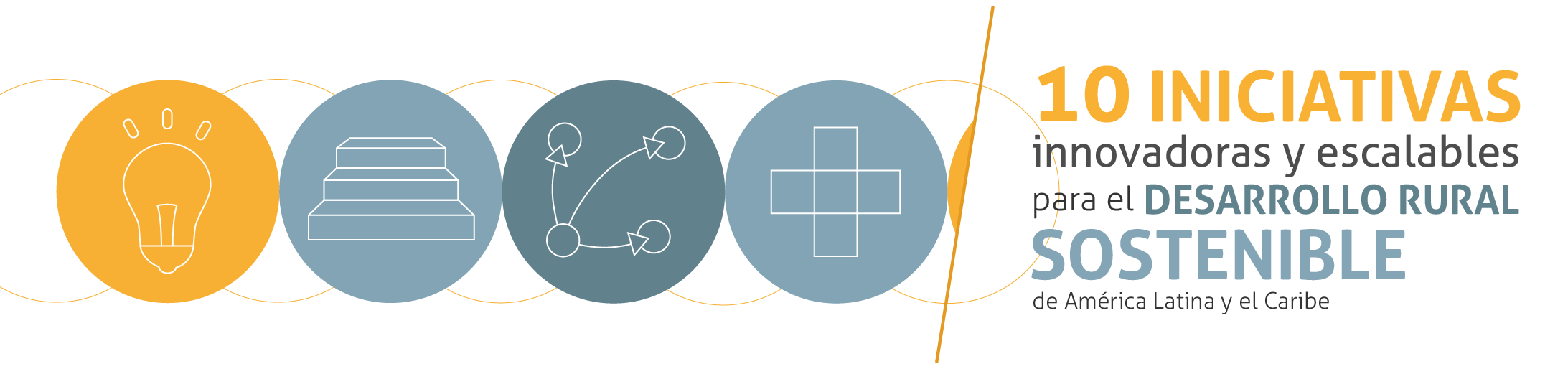 CriteriaWeightClarity and relevance30%Contribution to sustainable soil and water management30%Sustainability30%Communication10%Sustainable Soil and Water Health Practices GoalsYes NoNot applicableReducing soil erosionIncreasing infiltration and/or storage of water in the soilMaintain or increase the organic matter content of the soilPromoting soil nutrient balance and cycling (Fertility)Preventing, minimizing and mitigating salinization and alkalinisationPrevent and reduce soil contaminationPreventing and reducing soil acidificationPreserving and enhancing soil biodiversityReducing the change from agricultural to urban use of productive and arable land.Preventing and minimizing soil compactionImproving soil water managementCo-creation, exchange and diffusion of local innovation for soil and water healthYes NONot ApplicableFoster interactions, collaborations and tools to accelerate the creation, sharing and dissemination of information and knowledge.Designing knowledge platforms to make agro-ecological knowledge accessible to small-scale producersCapacities to improve soil health and farmer autonomyYes NoNot ApplicableBuild capacity of farmers to innovate, test, adapt and adopt new agroecological management techniques that promote soil and water health.Generate new skills and competencies (know-how) in sustainable soil and water management.Articulate new alliances to continue or expand the good practice (new territories or groups of farmers).Connect with rural extension services and farmers' organizations in this transition to foster co-creation and knowledge sharing.